Matematika – VI. A(domácí činnost na 19. 3. 2020)Čtvrtek 19. 3. 2020Téma hodiny: Shodnost některých geometrických útvarů a její zápisČíslo hodiny: 109Nejprve si zkontrolujte řešení úloh ze 17. 3. 2020. Najdete je na internetových stránkách školy pod zadáním práce na úterý 17. 3. 2020.Poté zkusíme najít rozdíly mezi dvěma obrázky, které vypadají na první pohled úplně stejně.Hlavní část hodiny bude věnovaná dalšímu upevňování pojmu SHODNOST.V učebnici geometrie je dnešní téma rozebráno na stranách 64 – 67.Příklad č. 1: Níže vidíte dva obrázky. Vlevo je originál, vpravo pak jeho téměř dokonalá kopie. Pokus se najít co nejvíce rozdílů mezi originálem a kopií a popiš je. Správné řešení najdeš na konci této kapitoly. 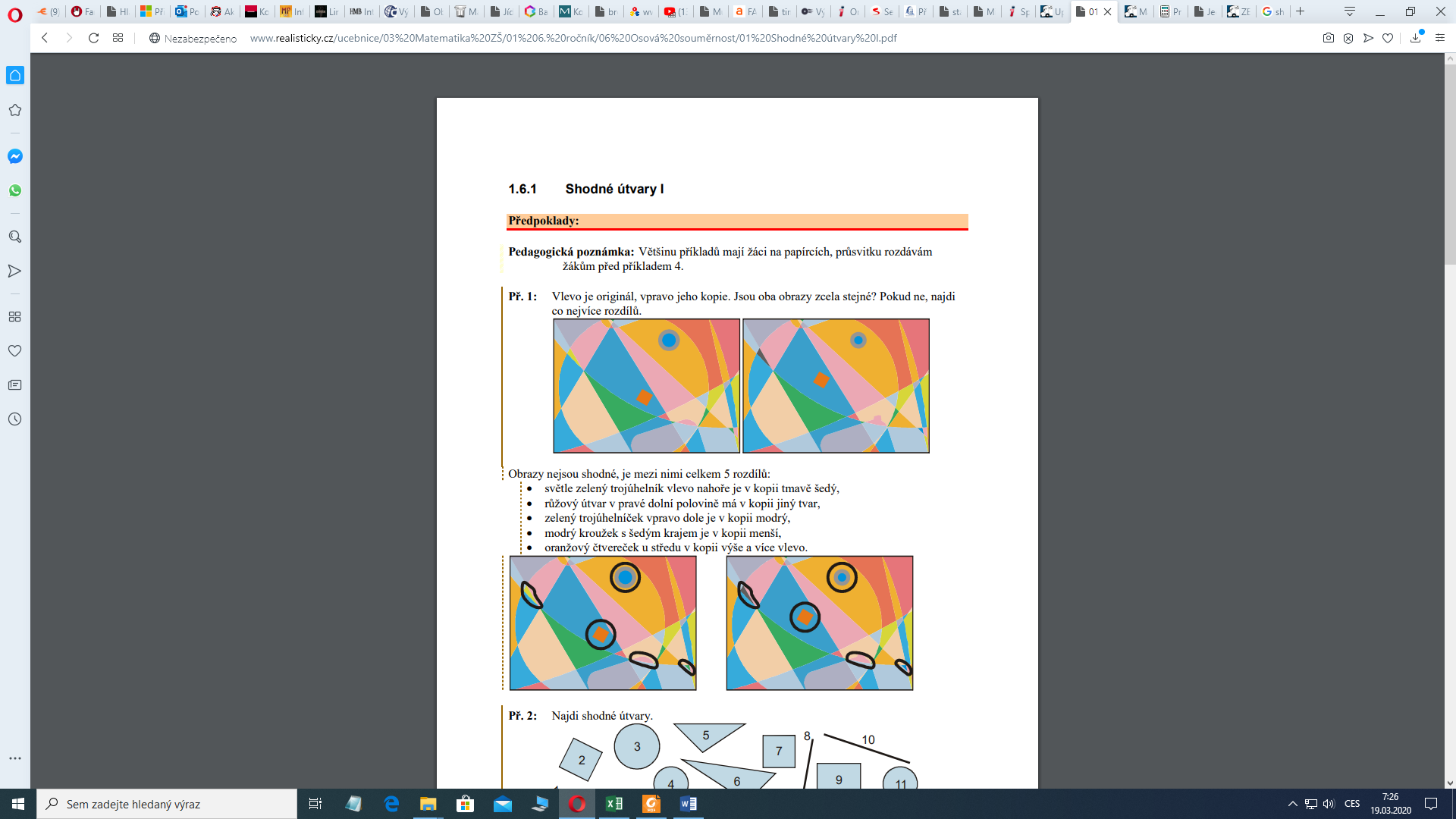 Zápis:Z minulé hodiny již víme, že shodné útvary jsou takové útvary, které mají stejný tvar i velikost a po přemístění na sebe se dokonale překrývají (můžeme zjistit například průsvitkou).Shodnost mezi dvěma útvary zapisujeme matematickým symbolem .Shodnost úseček: Mají-li dvě úsečky stejnou délku, pak jsou shodné (lze určit pravítkem nebo průsvitkou). Pod obrázkem máte dva způsoby zápisu (pomocí znaku shodnosti nebo pomocí znaku pro délku úsečky ).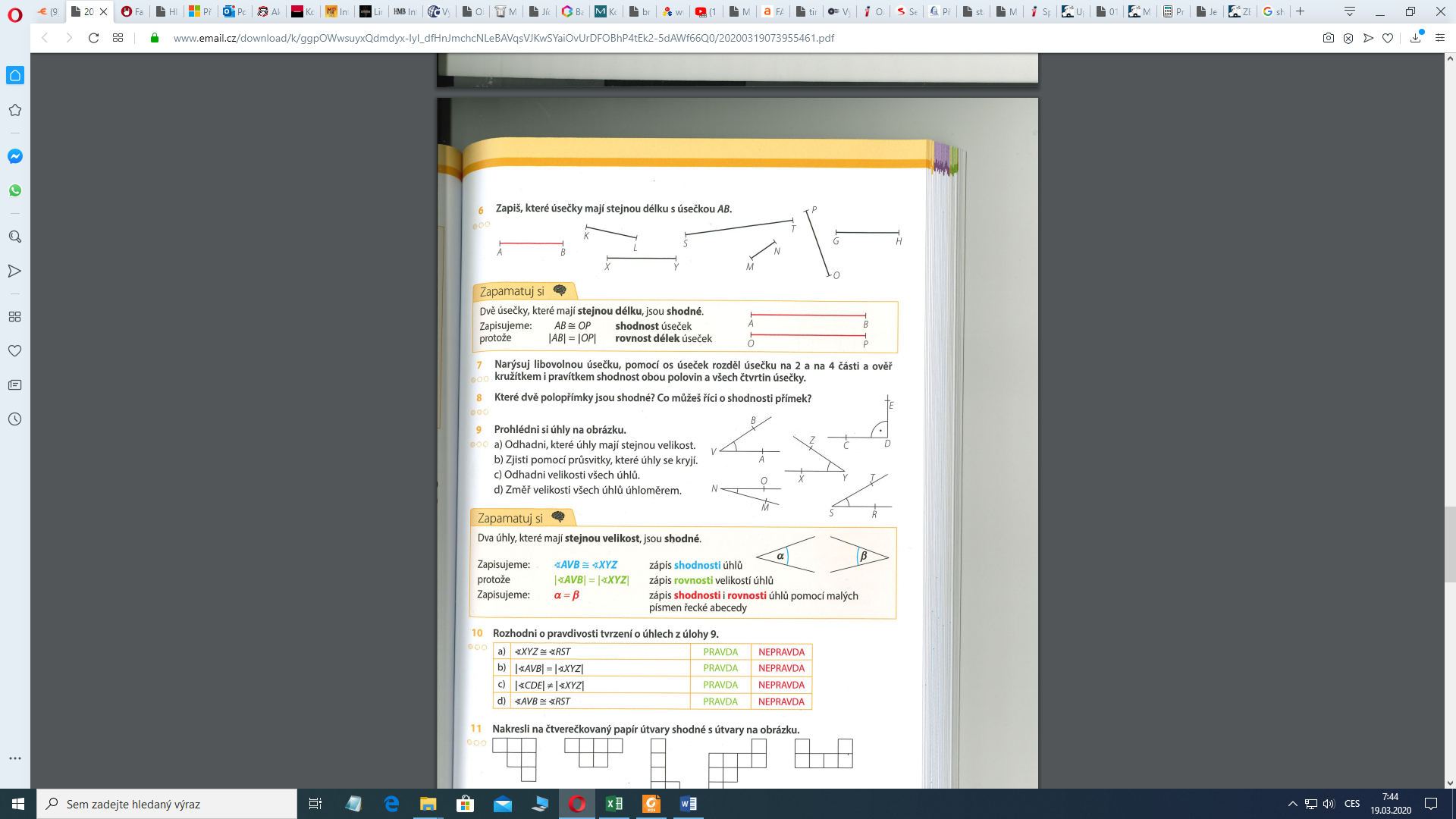 Zápis:  nebo Shodnost úhlů:Mají-li dva úhly stejnou velikost, pak jsou shodné (určíme pomocí úhloměru nebo průsvitky).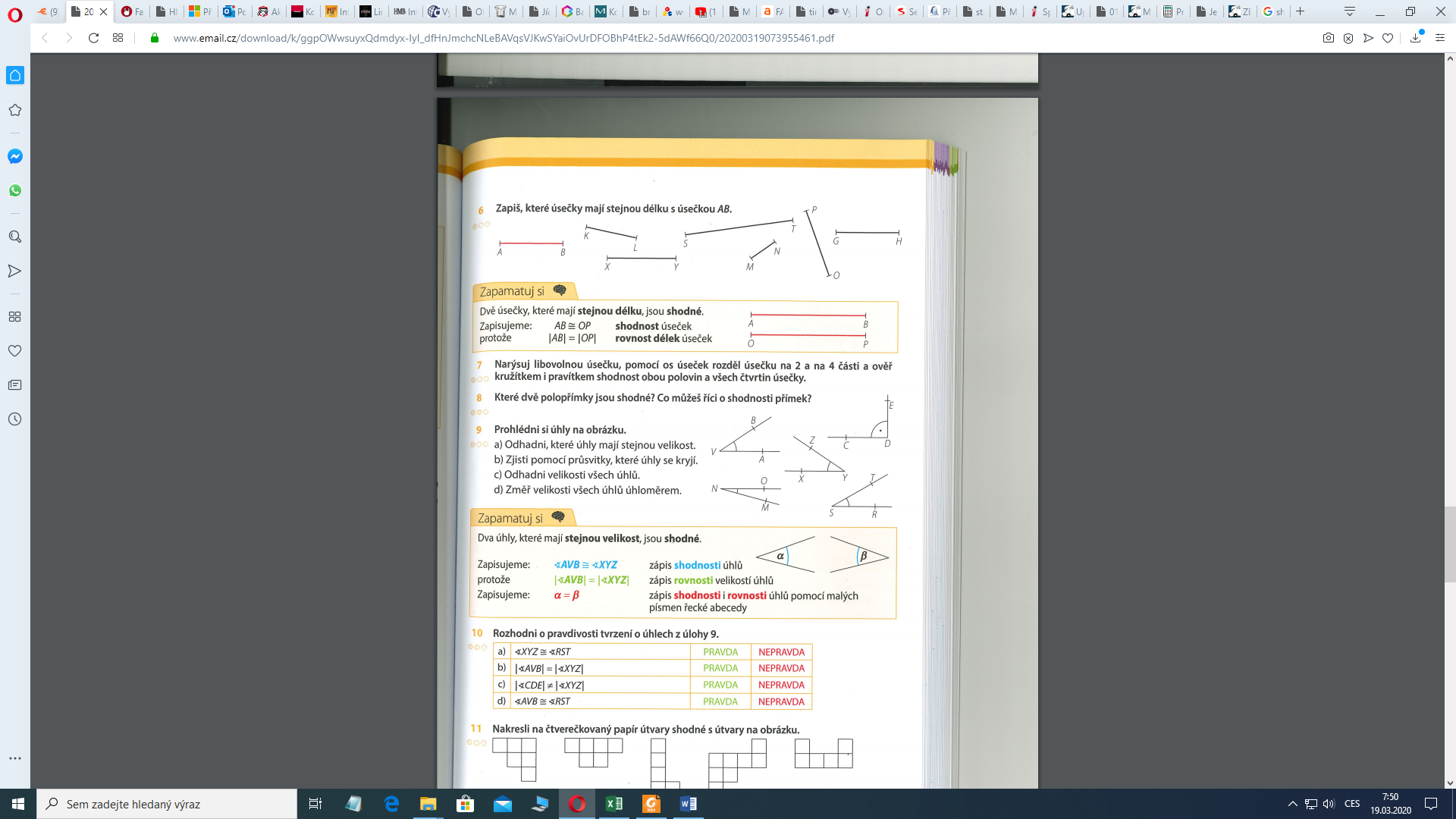 Zápis:  nebo Poznámka k zápisu rovnosti (shodnosti) úhlů – lze používat všechny:Zápis  vyjadřuje zápis shodnosti dvou úhlůZápis  vyjadřuje zápis rovnosti velikostí úhlůZápis  vyjadřuje zápis shodnosti i rovnosti úhlů pomocí písmenek řecké abecedyDruhy shodností:Přímá shodnost:Přemístíme-li útvar U na jiný útvar U´ (například trojúhelník ABC na trojúhelník STU) tak, že se navzájem překrývají a přitom se útvary pohybují pouze v dané rovině (posouvají se nebo otáčí), hovoříme o přímo shodných útvarech.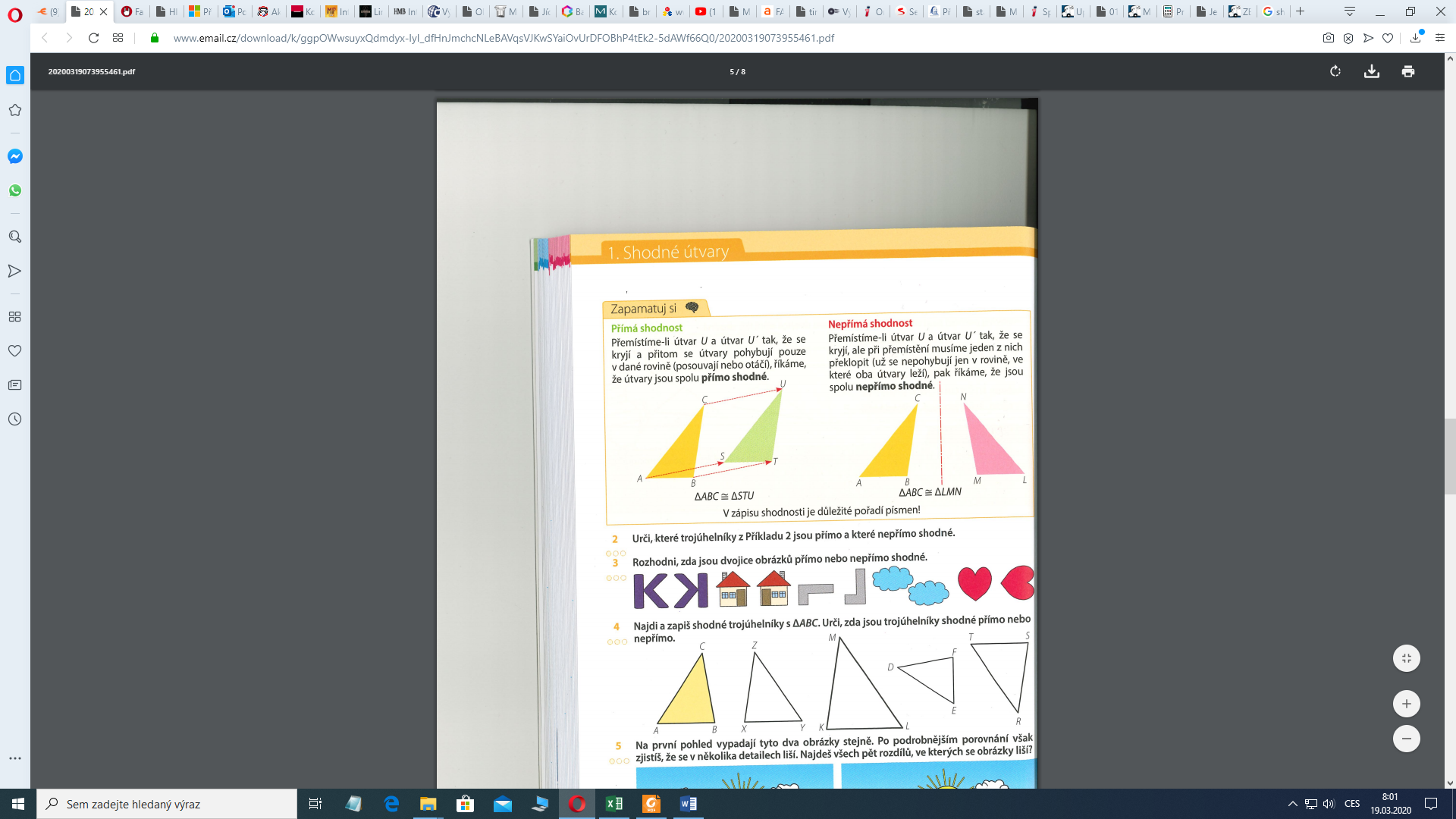 Nepřímá shodnost:Přemístíme-li útvar U na jiný útvar U´ (například trojúhelník ABC na trojúhelník STU) tak, že se navzájem překrývají, ale při přemístění musíme jeden z nich překlopit (už se nepohybují jen v rovině, ve které oba útvary leží), pak hovoříme o nepřímo shodných útvarech. Nepřímo shodné útvary jsou tedy zrcadlově obrácené (na obrázku čerchovaná čára představuje „zrcadlo“).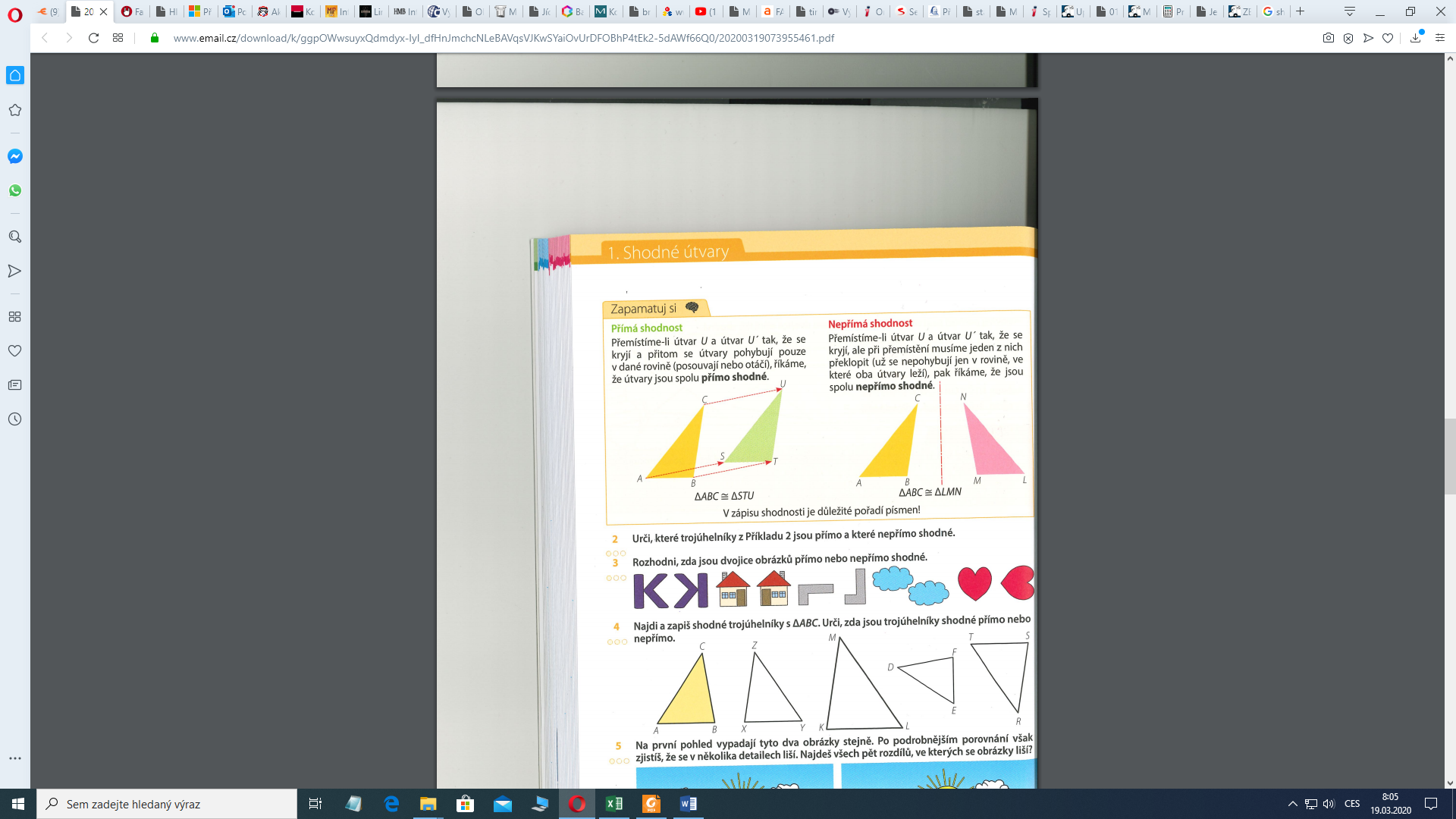 Příklady k procvičování:Příklad č. 2: Rozhodni, zda jsou dvojice obrázků přímo nebo nepřímo shodné.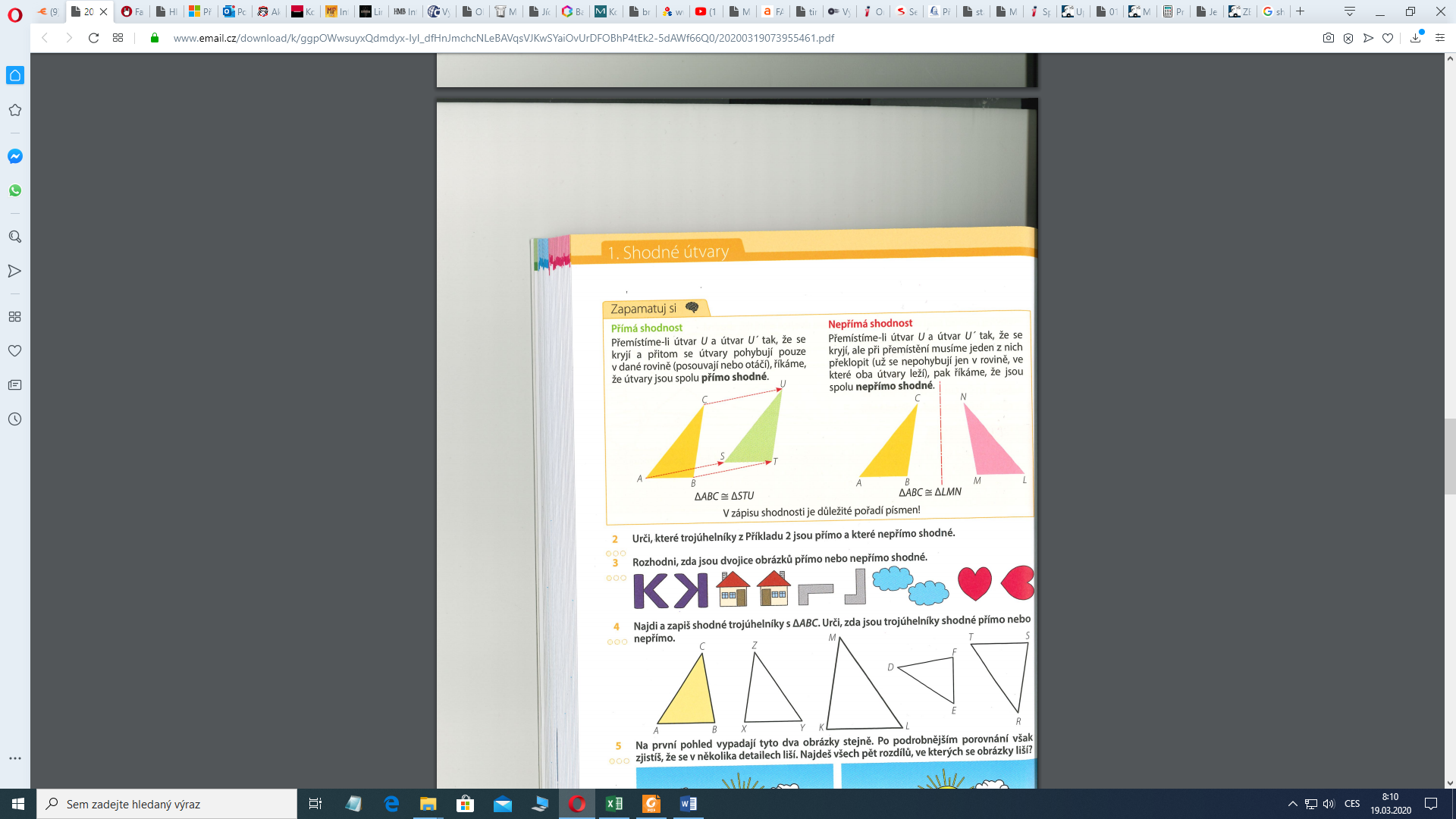 Příklady z učebnice geometrie: 66 / 1 (můžete použít úhloměr)67 / 367 / 4 (bez průsvitky)Příklad č. 3 (dobrovolný): Najdi a zapiš shodné trojúhelníky s . Urči, zda jsou trojúhelníky shodné přímo nebo nepřímo.Správné řešení příkladu č. 1:Celkem můžeme najít pět rozdílů:světle zelený trojúhelník vlevo nahoře je v kopii tmavě šedýrůžový útvar v pravé dolní polovině má v kopii jiný tvarzelený trojúhelníček vpravo dole je v kopii modrýmodrý kroužek s šedým krajem je v kopii menšíoranžový čtvereček u středu v kopii výše a více vlevo.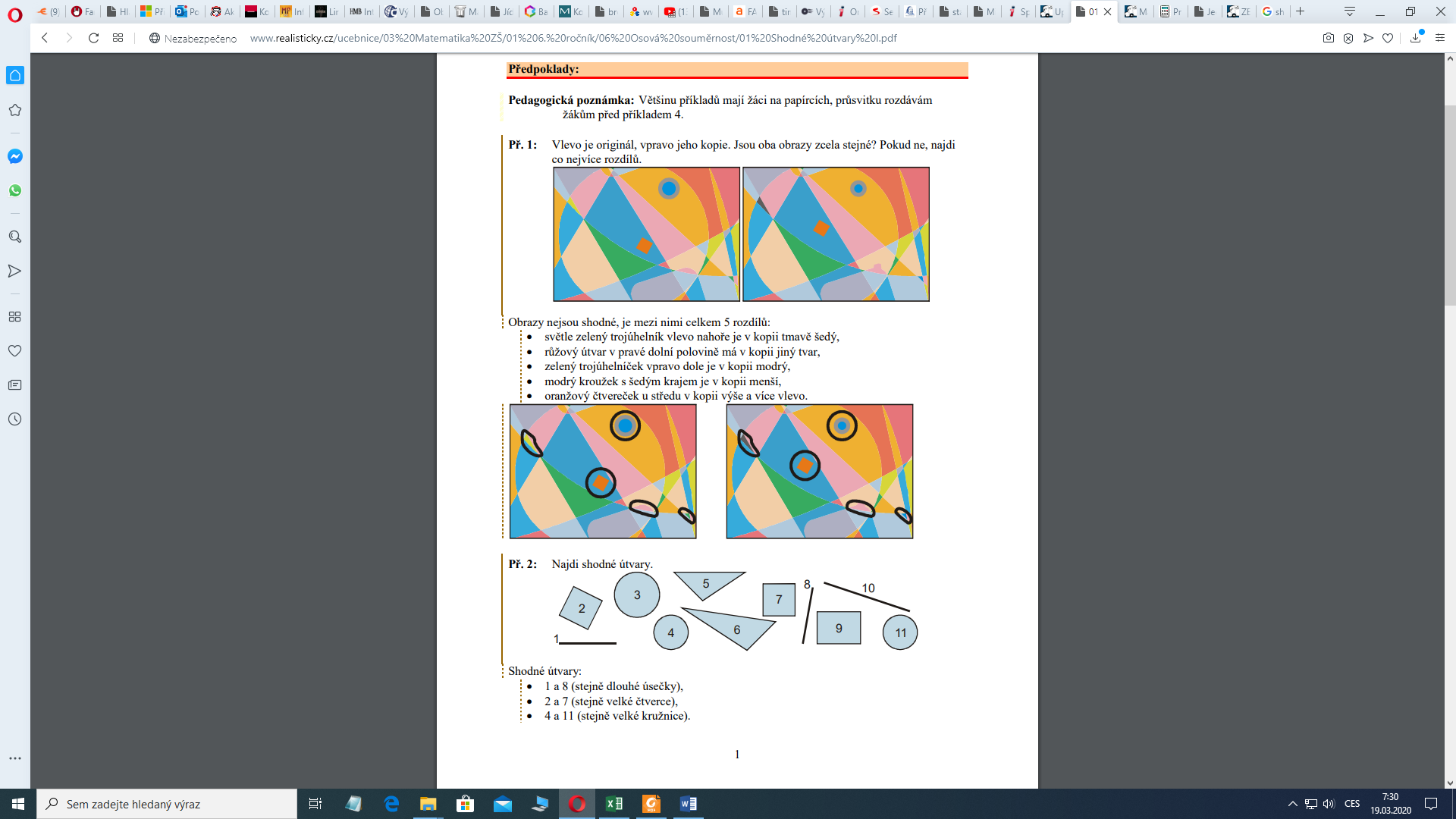 